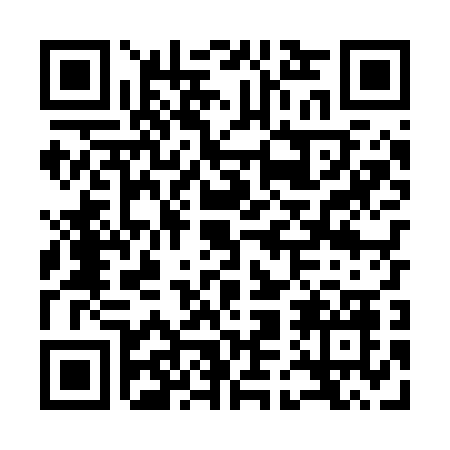 Prayer times for Anzola d'Ossola, ItalyWed 1 May 2024 - Fri 31 May 2024High Latitude Method: Angle Based RulePrayer Calculation Method: Muslim World LeagueAsar Calculation Method: HanafiPrayer times provided by https://www.salahtimes.comDateDayFajrSunriseDhuhrAsrMaghribIsha1Wed4:126:131:246:258:3510:282Thu4:106:121:246:268:3610:303Fri4:076:101:236:278:3810:324Sat4:056:091:236:278:3910:345Sun4:036:071:236:288:4010:366Mon4:006:061:236:298:4110:387Tue3:586:041:236:308:4310:408Wed3:566:031:236:308:4410:439Thu3:536:021:236:318:4510:4510Fri3:516:001:236:328:4610:4711Sat3:495:591:236:328:4810:4912Sun3:475:581:236:338:4910:5113Mon3:455:561:236:348:5010:5314Tue3:425:551:236:358:5110:5515Wed3:405:541:236:358:5210:5716Thu3:385:531:236:368:5410:5917Fri3:365:521:236:378:5511:0118Sat3:345:511:236:378:5611:0319Sun3:325:501:236:388:5711:0520Mon3:305:491:236:398:5811:0721Tue3:285:481:236:398:5911:0922Wed3:255:471:236:409:0011:1123Thu3:245:461:236:419:0211:1324Fri3:225:451:246:419:0311:1525Sat3:205:441:246:429:0411:1726Sun3:185:431:246:439:0511:1927Mon3:165:431:246:439:0611:2128Tue3:145:421:246:449:0711:2329Wed3:125:411:246:449:0811:2430Thu3:115:401:246:459:0811:2631Fri3:095:401:246:459:0911:28